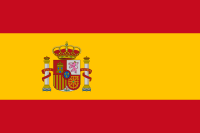 LET’S EXPERIENCE AND LEARN        EXPERIMENT 3( Abstract milk)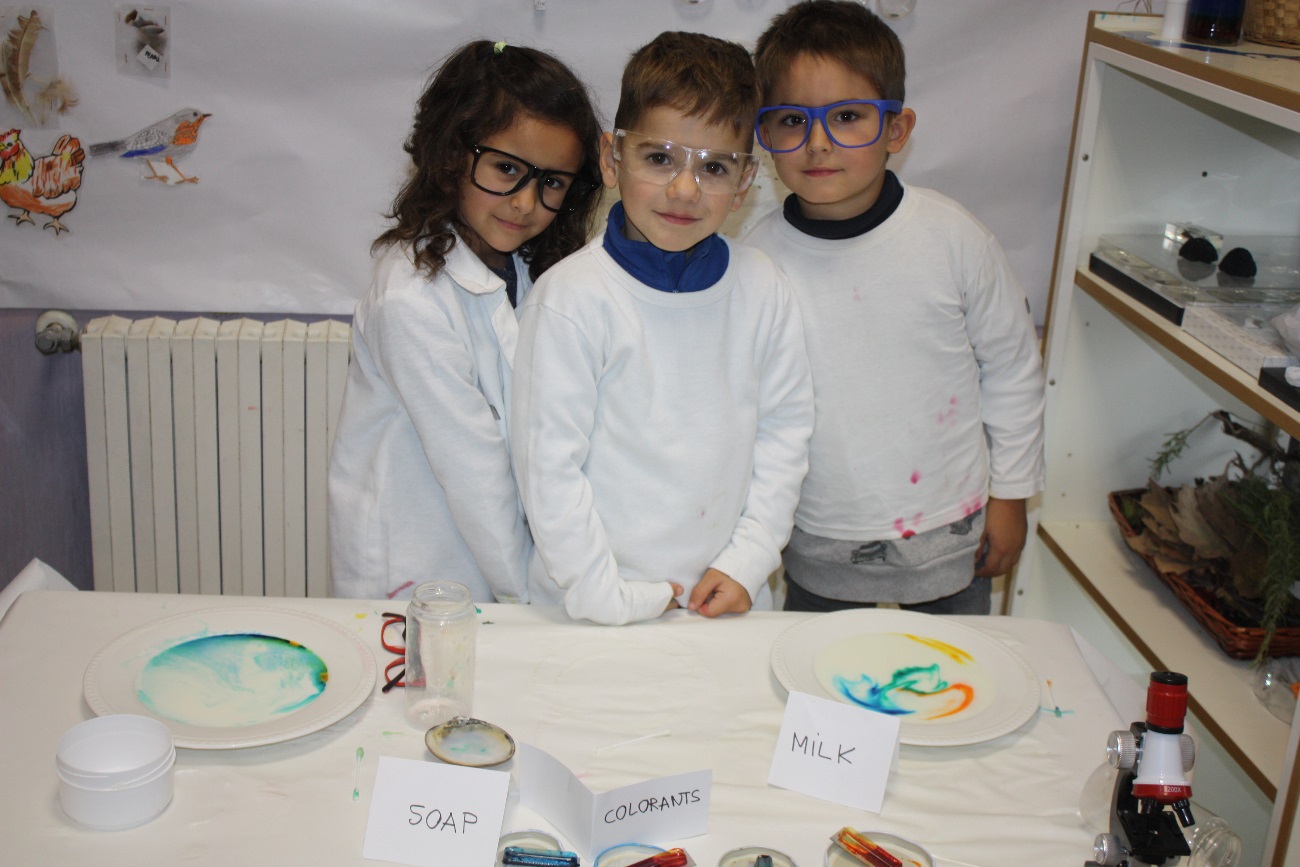        MATERIALS         1. MILK         2.COLOURING         3. SOAP       WORL PLANPut milk with colorant. Later put Soap.Finally, you have a very abstract picture.